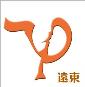 北京—香港—台湾宝岛八日游在职证明兹有我公司 姓名：xxx，性别：x，身份证号xxxxxxx。入职时间：xx年xx月xx日，职位：xxx，年收入：xxxx，不低于壹拾贰万（十二万）。                                           年  月  日单位名称：                                     加盖公章日期行          程交通餐食酒店第一天北京-香港—台北北京出发前往香港，香港搭乘豪华客机前往台北！飞机巴士×××四花酒店第二天台北-南投早餐后,参观【台北故宫博物院】（不少于1.5小时）饱览中华五千年文明， 【士林官邸】（不少于40分钟），外观【总统府】、【自由广场】，远眺【101大楼】【世貿商圈】商圈内有十多家大型百货公司，堪称是全台北市最繁华的地段，驱车赴南投，晚餐后入住酒店休息。巴士早午晚四花酒店第三天南投-嘉义早餐后，前往佛门胜地【中台禅寺】（不少于45分钟），著名景点【日月潭国家风景区】抵达后乘豪华游艇环湖揽胜，重要的景点有：【拉鲁岛】【远眺慈恩塔】【文武庙】【玄光寺】（总共不少于1.5小时），【邵族文化村】（不少于45分钟），前往嘉义，入住酒店休息。巴士早午晚四花酒店第四天嘉义-高雄早餐后,【阿里山茶叶工厂】品茗（不少于40分钟、主要购买阿里山高山茶）。游览久负盛名的【阿里山森林游乐区】（不少于2小时），游览【巨木群步道】、【树灵塔】、【香林神木】、【光武桧】。后前往高雄，参观【西子湾、打狗英国领事馆】（不少于40分钟），沿途欣赏【爱河】之美，后入住酒店休息。巴士早午晚四花酒店第五天高雄-台东早餐后，参观【钻石展示中心】（不少于60分钟，主要购买钻石等产品），乘车前往台湾最南端-垦丁，途经全亚洲最大的土地宫庙【福安宫】（不少于30分钟）参观乾隆皇帝御赐的皇冠及龙袍。参观台湾渡假圣地【垦丁国家公园】、【猫鼻头】、【船帆石】、【鹅鸾鼻灯塔】（总共不少于1.5小时），后前往知本温泉,自由泡汤。（请团员自备用泳衣、泳帽） 巴士早午晚四花酒店第六天台东-花莲-宜兰早餐后，【珊瑚博物馆】（不少于60分钟，主要购买当地特产珊瑚），前往花莲沿途欣赏【水往上流】【石梯坪】【北回归线标志】（总共不少于40分钟），抵达后前往世界级的奇景【太鲁阁国家公园】（不少于1.5小时）以峡谷景观闻名具有雄伟壮丽的山川景色，【长春祠】、【燕子口】等峡谷景观美不胜收，参观花莲著名的【大理石工厂】（不少于60分钟，主要购买当地特色大理石、猫眼石、台湾玉等产品），搭乘火车至宜兰（20点左右火车），抵达后入住酒店休息。 巴士早午晚四花酒店第七天宜兰-基隆-台北早餐后，随后经由雪山隧道前往基隆，游览【野柳风景区】（不少于45分钟）其因波浪侵蚀造就了【女王头】、【烛台石】、【姜石】、【蜂窝石】、【豆腐石】等各种奇特景观。返回台北市区，【手信店】（不少于30分钟，主要购买台湾当地特色小吃），【免税店】（不少于40分钟-不属于购物店范畴，等同于香港DFS免税店，属行程范围内）自由选购、满足您精心挑选宝岛行的回乡礼品，游览【夜市】品尝地道的台湾小吃，后入住酒店休息。巴士早午晚四花酒店第八天台北-香港—北京早餐后，台北返北京（香港转机）！愉快旅途结束！巴士飞机早×温 暖的 家 报价：3380 元/人（不含小费，请在出团前25天报名！需北京市户口）次价格仅此一团◤团费包含◢1、交通：北京-香港—台北-香港—北京，全程机票及机场税2、接待：台湾段全程接待安排3、酒店：台湾四花级酒店标准双人间4、用餐：全程用餐（台湾全程酒店自助早餐，午晚餐安排特色餐和风味餐及台湾料理风味餐为主）5、用车：全程豪华空调旅游车6、景点：行程景点大门票7、服务：专业华语导游服务8、保险：旅行社责任险、赠送全程个人境外旅游保险。(含意外保险、意外医疗险)◤团费不含◢1、导游/司机小费50元/天/人，共八天。400元/人（国际惯例：支付给当地司机和导游的小费）。2、行程外的个人消费【酒店住宿内房费以外之额外消费（如电话费、收费电视等）及自愿自费参加的项目】。3、《大陆居民往来台湾通行证》办证费50元/人。4、出现单人一律加床或补房差2000元/人，分房将依照同性别入住的原则，不保证夫妻可同住一间。5、航空公司临时上涨燃油附加税等费用、不可抗拒原因所产生的费用（如天灾/赌车/交通意外/航班延误等）、机场候机与转机的餐食。◤温馨提示◢●参团人员请带好个人有效身份证。 一：报名所需资料：（1）身份证正反面复印件2张，（2）2张2寸白底免冠近照！（3）户口本首页、   本人页、户主单页、变更页（4）银行出具的本人存款证明原件五万元（含五万）注：仅限现金存款证明或在职证明原件和退休证复印件（6）紧急联系人的身份证复印件，联系方式，户口本复印件（首页、本人页、变更页）我社在出团前13天必须收齐所有资料！二：到出入境大厅办理赴台证所需资料：户口本原件及复印件 本人身份证原件及复印件 办理赴台自由   行个人（G）签证  取赴台证时间是10天！ 报价：3380 元/人（不含小费，请在出团前25天报名！需北京市户口）次价格仅此一团◤团费包含◢1、交通：北京-香港—台北-香港—北京，全程机票及机场税2、接待：台湾段全程接待安排3、酒店：台湾四花级酒店标准双人间4、用餐：全程用餐（台湾全程酒店自助早餐，午晚餐安排特色餐和风味餐及台湾料理风味餐为主）5、用车：全程豪华空调旅游车6、景点：行程景点大门票7、服务：专业华语导游服务8、保险：旅行社责任险、赠送全程个人境外旅游保险。(含意外保险、意外医疗险)◤团费不含◢1、导游/司机小费50元/天/人，共八天。400元/人（国际惯例：支付给当地司机和导游的小费）。2、行程外的个人消费【酒店住宿内房费以外之额外消费（如电话费、收费电视等）及自愿自费参加的项目】。3、《大陆居民往来台湾通行证》办证费50元/人。4、出现单人一律加床或补房差2000元/人，分房将依照同性别入住的原则，不保证夫妻可同住一间。5、航空公司临时上涨燃油附加税等费用、不可抗拒原因所产生的费用（如天灾/赌车/交通意外/航班延误等）、机场候机与转机的餐食。◤温馨提示◢●参团人员请带好个人有效身份证。 一：报名所需资料：（1）身份证正反面复印件2张，（2）2张2寸白底免冠近照！（3）户口本首页、   本人页、户主单页、变更页（4）银行出具的本人存款证明原件五万元（含五万）注：仅限现金存款证明或在职证明原件和退休证复印件（6）紧急联系人的身份证复印件，联系方式，户口本复印件（首页、本人页、变更页）我社在出团前13天必须收齐所有资料！二：到出入境大厅办理赴台证所需资料：户口本原件及复印件 本人身份证原件及复印件 办理赴台自由   行个人（G）签证  取赴台证时间是10天！ 报价：3380 元/人（不含小费，请在出团前25天报名！需北京市户口）次价格仅此一团◤团费包含◢1、交通：北京-香港—台北-香港—北京，全程机票及机场税2、接待：台湾段全程接待安排3、酒店：台湾四花级酒店标准双人间4、用餐：全程用餐（台湾全程酒店自助早餐，午晚餐安排特色餐和风味餐及台湾料理风味餐为主）5、用车：全程豪华空调旅游车6、景点：行程景点大门票7、服务：专业华语导游服务8、保险：旅行社责任险、赠送全程个人境外旅游保险。(含意外保险、意外医疗险)◤团费不含◢1、导游/司机小费50元/天/人，共八天。400元/人（国际惯例：支付给当地司机和导游的小费）。2、行程外的个人消费【酒店住宿内房费以外之额外消费（如电话费、收费电视等）及自愿自费参加的项目】。3、《大陆居民往来台湾通行证》办证费50元/人。4、出现单人一律加床或补房差2000元/人，分房将依照同性别入住的原则，不保证夫妻可同住一间。5、航空公司临时上涨燃油附加税等费用、不可抗拒原因所产生的费用（如天灾/赌车/交通意外/航班延误等）、机场候机与转机的餐食。◤温馨提示◢●参团人员请带好个人有效身份证。 一：报名所需资料：（1）身份证正反面复印件2张，（2）2张2寸白底免冠近照！（3）户口本首页、   本人页、户主单页、变更页（4）银行出具的本人存款证明原件五万元（含五万）注：仅限现金存款证明或在职证明原件和退休证复印件（6）紧急联系人的身份证复印件，联系方式，户口本复印件（首页、本人页、变更页）我社在出团前13天必须收齐所有资料！二：到出入境大厅办理赴台证所需资料：户口本原件及复印件 本人身份证原件及复印件 办理赴台自由   行个人（G）签证  取赴台证时间是10天！ 报价：3380 元/人（不含小费，请在出团前25天报名！需北京市户口）次价格仅此一团◤团费包含◢1、交通：北京-香港—台北-香港—北京，全程机票及机场税2、接待：台湾段全程接待安排3、酒店：台湾四花级酒店标准双人间4、用餐：全程用餐（台湾全程酒店自助早餐，午晚餐安排特色餐和风味餐及台湾料理风味餐为主）5、用车：全程豪华空调旅游车6、景点：行程景点大门票7、服务：专业华语导游服务8、保险：旅行社责任险、赠送全程个人境外旅游保险。(含意外保险、意外医疗险)◤团费不含◢1、导游/司机小费50元/天/人，共八天。400元/人（国际惯例：支付给当地司机和导游的小费）。2、行程外的个人消费【酒店住宿内房费以外之额外消费（如电话费、收费电视等）及自愿自费参加的项目】。3、《大陆居民往来台湾通行证》办证费50元/人。4、出现单人一律加床或补房差2000元/人，分房将依照同性别入住的原则，不保证夫妻可同住一间。5、航空公司临时上涨燃油附加税等费用、不可抗拒原因所产生的费用（如天灾/赌车/交通意外/航班延误等）、机场候机与转机的餐食。◤温馨提示◢●参团人员请带好个人有效身份证。 一：报名所需资料：（1）身份证正反面复印件2张，（2）2张2寸白底免冠近照！（3）户口本首页、   本人页、户主单页、变更页（4）银行出具的本人存款证明原件五万元（含五万）注：仅限现金存款证明或在职证明原件和退休证复印件（6）紧急联系人的身份证复印件，联系方式，户口本复印件（首页、本人页、变更页）我社在出团前13天必须收齐所有资料！二：到出入境大厅办理赴台证所需资料：户口本原件及复印件 本人身份证原件及复印件 办理赴台自由   行个人（G）签证  取赴台证时间是10天！ 报价：3380 元/人（不含小费，请在出团前25天报名！需北京市户口）次价格仅此一团◤团费包含◢1、交通：北京-香港—台北-香港—北京，全程机票及机场税2、接待：台湾段全程接待安排3、酒店：台湾四花级酒店标准双人间4、用餐：全程用餐（台湾全程酒店自助早餐，午晚餐安排特色餐和风味餐及台湾料理风味餐为主）5、用车：全程豪华空调旅游车6、景点：行程景点大门票7、服务：专业华语导游服务8、保险：旅行社责任险、赠送全程个人境外旅游保险。(含意外保险、意外医疗险)◤团费不含◢1、导游/司机小费50元/天/人，共八天。400元/人（国际惯例：支付给当地司机和导游的小费）。2、行程外的个人消费【酒店住宿内房费以外之额外消费（如电话费、收费电视等）及自愿自费参加的项目】。3、《大陆居民往来台湾通行证》办证费50元/人。4、出现单人一律加床或补房差2000元/人，分房将依照同性别入住的原则，不保证夫妻可同住一间。5、航空公司临时上涨燃油附加税等费用、不可抗拒原因所产生的费用（如天灾/赌车/交通意外/航班延误等）、机场候机与转机的餐食。◤温馨提示◢●参团人员请带好个人有效身份证。 一：报名所需资料：（1）身份证正反面复印件2张，（2）2张2寸白底免冠近照！（3）户口本首页、   本人页、户主单页、变更页（4）银行出具的本人存款证明原件五万元（含五万）注：仅限现金存款证明或在职证明原件和退休证复印件（6）紧急联系人的身份证复印件，联系方式，户口本复印件（首页、本人页、变更页）我社在出团前13天必须收齐所有资料！二：到出入境大厅办理赴台证所需资料：户口本原件及复印件 本人身份证原件及复印件 办理赴台自由   行个人（G）签证  取赴台证时间是10天！